
Prix John-Hobday en gestion des arts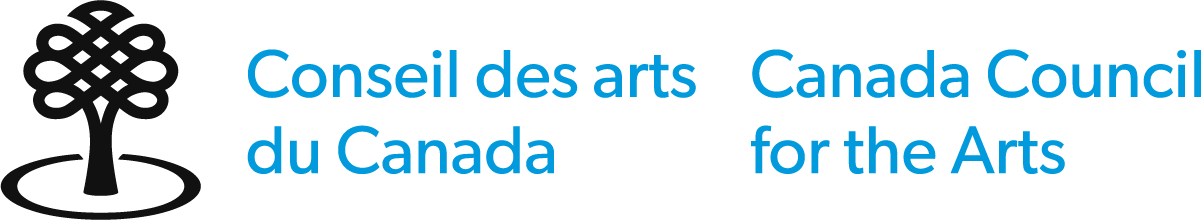 Formulaire d’identificationLes renseignements inscrits sur le formulaire d’identification ne seront pas transmis au comité d’évaluation.Identification du candidatNom légal completPseudonyme (le cas échéant)  Mme.    M.    Autre	Année de naissanceAdresse complèteNo de téléphone principal	No de téléphone secondaireCourriel	Site webDans quelle langue préférez-vous communiquer avec le Conseil des arts ?    français     anglaisIdentification du mentor (le cas échéant)Nom légal completPseudonyme (le cas échéant)	  Mme.    M.    Autre	Année de naissanceAdresse complèteNo de téléphone principal	No de téléphone principalCourriel	Site webDans quelle langue préférez-vous communiquer avec le Conseil des arts ?    français     anglaisDéclaration du candidatPour être admissible, vous devez confirmer tous les énoncés suivants :Je suis citoyen canadien ou résident permanent du Canada, conformément aux définitions que donne Immigration, Réfugiés et Citoyenneté Canada de ces expressions;J’ai lu attentivement les critères d’admissibilité au prix, qui sont énoncés dans les lignes directrices, et j’y satisfais;Je comprends qu’il m’incombe de m’informer de toutes les responsabilités déontologiques et légales pouvant s’appliquer, ainsi que les protocoles appropriés sur la propriété linguistique ou intellectuelle culturelle, s’il en est, et de les assumer;Je m’engage à offrir des conditions de travail sécuritaires et favoriser un milieu de travail exempt de discrimination, de harcèlement et d’inconduite sexuelle;Je confirme que je me conformerai (ou que mon organisme se conforme) à toutes les lois municipales, provinciales ou territoriales applicables, y compris, mais sans s’y limiter, celles qui ont trait aux normes en matière d'emploi, à la santé et sécurité au travail et aux droits de la personne;Je comprends que je ne peux recevoir le paiement du prix jusqu’à ce que tous les rapports en retard pour les subventions et les prix du Conseil des arts soient soumis et approuvés;J’accepte les conditions de ce prix et je conviens de respecter la décision du Conseil des arts;Je comprends que le Conseil des arts est assujetti à la Loi sur l’accès à l’information et à la Loi sur la protection des renseignements personnels.  Je confirme :que je suis d’accord avec les déclarations ci-dessus;qu’à ma connaissance, les déclarations contenues dans ma demande sont exactes et complètes.Nom	DateDéclaration du mentor (le cas échéant)Pour être admissible, vous devez confirmer tous les énoncés suivants :Je suis citoyen canadien ou résident permanent du Canada, conformément aux définitions que donne Immigration, Réfugiés et Citoyenneté Canada de ces expressions;J’ai lu attentivement les critères d’admissibilité au prix, qui sont énoncés dans les lignes directrices, et j’y satisfais;Je comprends qu’il m’incombe de m’informer de toutes les responsabilités déontologiques et légales pouvant s’appliquer, ainsi que les protocoles appropriés sur la propriété linguistique ou intellectuelle culturelle, s’il en est, et de les assumer;Je m’engage à offrir des conditions de travail sécuritaires et favoriser un milieu de travail exempt de discrimination, de harcèlement et d’inconduite sexuelle;Je confirme que je me conformerai (ou que mon organisme se conforme) à toutes les lois municipales, provinciales ou territoriales applicables, y compris, mais sans s’y limiter, celles qui ont trait aux normes en matière d'emploi, à la santé et sécurité au travail et aux droits de la personne;J’accepte les conditions de ce prix et je conviens de respecter la décision du Conseil des arts;Je comprends que le Conseil des arts est assujetti à la Loi sur l’accès à l’information et à la Loi sur la protection des renseignements personnels.  Je confirme :que je suis d’accord avec les déclarations ci-dessus;qu’à ma connaissance, les déclarations contenues dans ma demande sont exactes et complètes.Nom	DateSoutien à l’accès aux services (le cas échéant)Les candidats handicapés, sourds ou vivant avec une maladie mentale peuvent soumettre une demande de financement supplémentaire pour couvrir les dépenses de certains services spécifiques qui sont requis afin de prendre part aux activités admissibles proposées. Étant donné que le soutien pour l’accès aux services ne fait pas partie du montant de la subvention, veuillez ne pas inclure le montant total ci-haut mentionné dans votre budget des activités proposées.Montant total demandé du Soutien pour l’accès aux servicesCe montant doit correspondre au total des montants demandés dans la description détaillée et la ventilation des coûts indiquée ci-dessous.                            $Même si votre demande est retenue, il se peut qu’on ne vous accorde pas la totalité du montant demandé.Description détaillée et ventilation des coûtsVeuillez décrire les services et les soutiens requis, ainsi que les dépenses qui y sont associées. La description doit comprendre le plus de détails possibles et indiquer pourquoi les mesures de soutien ou les services sont requis pour réaliser vos activités. Par exemple : Les données personnelles recueillies dans ce formulaire sont conservées dans le fichier de renseignements personnels correspondant au programme visé CAC ART 202. Les renseignements fournis sont protégés. Documents requis et documentation d’appuiDocuments requisVeuillez noter que le Conseil des arts ne vous retournera pas les documents.Description détaillée du projet (1500 mots maximum)Décrivez clairement le projet envisagé et son incidence possible sur votre carrière en prenant soin d’aborder les points suivants : les raisons pour lesquelles vous présentez votre candidature;la pertinence du programme ou du mentor : expliquez pourquoi vous avez choisi ce programme ou ce mentor;le potentiel du projet à renforcer votre pouvoir d’agir en tant que gestionnaire des arts;comment l’expérience permettra de relever les défis et aidera à améliorer et à renforcer votre capacité de gestion;les retombées positives que cette expérience aura sur vos possibilités d’avancement; OU l’incidence possible du projet sur votre carrière;les retombées positives à long terme dans le domaine des arts en général;le potentiel de ce projet à contribuer au renouvellement et au soutien des arts en vue d’une société plus équitable, diverse et inclusive. Si les activités que vous proposez touchent le savoir traditionnel, les langues ou la propriété intellectuelle culturelle autochtones, veuillez décrire la relation que vous entretenez avec ce contenu et la façon dont les protocoles appropriés sont/seront observés et traités.Dans le cas d’un mentorat, la description du projet doit être signée par vous et votre mentor. Vous devez également inclure :l’accès que vous aurez au mentor et aux décideurs;la contribution que le projet apporterait au transfert de connaissances et au développement de la prochaine génération de gestionnaires des arts.Une biographie (1 page maximum)Votre curriculum vitae professionnel à jour (10 pages maximum)qui décrit vos antécédents professionnels et met l’accent sur vos réalisations dans le domaine de la gestion des arts;assurez-vous que votre curriculum vitae montre au moins 10 ans d’expérience en tant que gestionnaire professionnel des arts.Un curriculum vitae à jour du mentor (le cas échéant, 10 pages maximum)Le profil et mandat (1 page chacun maximum)de l’organisme artistique qui vous emploie actuellement, ainsi que l’organisme de votre mentor (le cas échéant)Un budget détaillé ou une analyse financière dans lequel figurent les dépenses prévues pour le projetL‘échéancier ou le délai d’exécution du projetUne lettre officiellePerfectionnement professionnel et ressourcement professionnelconfirmant votre acceptation au programme d’études et/ou une copie des documents officiels d’inscription provenant de l'établissement ou de l'organisme qui fournira le programme d'étudesMentoratde votre organisme qui confirme que vous bénéficierez d’un congé pendant toute la durée de projet de mentoratqui confirme que le mentor se verra allouer du temps et le mentoré, l’accès à leurs installations pendant toute la durée du projet de mentoratDes lettres d’appui (3 maximum)de 3 différents organismes artistiques ou gestionnaires des arts Instructions Les fichiers doivent être en format : .pdf, .doc, .docx, .txt, .rtf.N’utilisez pas de signe de ponctuation, d’espaces ni de caractères spéciaux dans les noms de fichiers, qui ne doivent pas comprendre plus de 45 caractères.Nous n’acceptons pas les fichiers compressés tels que .zip, .rar, .7zip, htm, .html ou les fichiers exécutables tels qu’exe, .com etc., ou des services de partage de fichiers tels que google drive, WeTransfer ou Dropbox.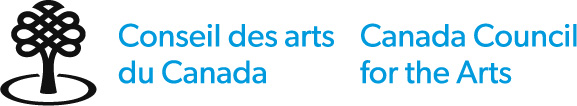 Prix John-Hobday en gestion des artsFormulaire de demandeLes renseignements que vous fournissez dans ce formulaire seront transmis au comité d’évaluation.Identification du candidatNom completVille et province / territoire Année où vous avez commencé votre carrière dans les arts ou dans la gestion des artsIdentification du mentor (le cas échéant)Nom completVille et province / territoire CatégorieCochez une seule case :   Perfectionnement et ressourcement professionnels   MentoratPériode visée par ce prix : Du (jour/mois/année)        	à (jour/mois/année)        Brève description du projet (15 mots maximum) Liste de vérificationUtiliser cette liste pour confirmer que vous avez rempli toutes les sections pertinentes du formulaire et joint toute la documentation d’appui requise.Vous devez joindre la documentation et les renseignements suivants dans l’ordre où ils sont mentionnés.	Formulaire d’identification (confidentiel) Déclaration du candidatDéclaration du mentor (le cas échéant)	Formulaire de demande	Documents requisDescription détaillée du projet (1500 mots maximum) signée par vous et votre mentor, le cas échéantUne biographie (1 page maximum)Votre curriculum vitae professionnel à jour (10 pages maximum)Le profil et le mandat de votre organisme (1 page maximum)Un budget détaillé ou une analyse financière,L’échéancier ou le délai d’exécution du projetDes lettres d’appui (3 maximum)	Documents supplémentaires requis pour Perfectionnement professionnel et ressourcement professionnelsUne lettre officielle confirmant votre acceptation au programme d’études et/ou une copie des documents officiels d'inscription	Documents supplémentaires requis pour le MentoratUn curriculum vitae à jour du mentor (10 pages maximum)Le profil et mandat de l’organisme du mentor (1 page maximum)Une lettre officielle de votre organisme qui confirme que vous bénéficierez d’un congé pendant toute la durée de projet de mentoratqui confirme que le mentor se verra allouer du temps et le mentoré, l’accès à leurs installations pendant toute la durée du projet de mentoratEnvoyer votre formulaire de demande rempli et les documents requis en un seul courriel avec les pièces jointes à prix-johnhobday@conseildesarts.ca au plus tard à 23 h 59 (heure locale) le jour de la date limite.La taille maximale du fichier, pièces jointes comprises, est de 25Mo.Les fichiers ZIP ne sont pas acceptés, ils bloqueront la réception de votre courriel par notre serveur.Nous n’acceptons pas les liens vers des services de partage de fichiers tels que google drive, WeTransfer ou Dropbox.Si vous ne recevez pas de courriel en l’espace de 3 jours ouvrables, veuillez nous contacter.Les demandes incomplètes ou tardives ne seront pas évaluées.Protégé B (lorsque complété) FRP CAC PPU 020Auto-identification volontaireLe Conseil des arts du Canada vous invite à remplir le présent formulaire d’auto-identification volontaire, qui nous aidera à déterminer dans quelle mesure nos programmes et services sont représentatifs des personnes et des communautés qu’on sert.Ces données seront agrégées, puis utilisées à des fins d’analyse, de production de rapports, de recherche, d’évaluation et de mesure du rendement. Nous ne tenons pas compte de ces renseignements dans l’évaluation des demandes.Veuillez noter que la réponse à ce formulaire est facultative. Nous vous prions de remplir ce formulaire même si vous avez déjà fourni des renseignements auto-identificatoires sur le portail du Conseil des arts. Veuillez sélectionner tous les groupes applicables si vous faites partie d’un ou de plusieurs des groupes suivants en tant qu’individu, groupe ou organisme. Note pour les groupes : Votre groupe doit répondre aux critères suivants :Les membres du groupe appartiennent à un ou plusieurs des groupes énumérés ci-dessous.Les activités artistiques du groupe sont axées sur l’expression, les perspectives ou les expériences vécues d’un ou de plusieurs de ces groupes.Note pour les organismes : Votre organisme doit répondre aux critères suivants : Le principal mandat de l’organisme est de créer, produire, distribuer ou recueillir les œuvres d’un ou de plusieurs groupes stratégiques ou d'offrir des ressources à un ou plusieurs des groupes énumérés ci-dessous. S’il s’agit d’un organisme des Premières Nations, des Inuit, ou des Métis, son mandat principal est de promouvoir les pratiques artistiques et culturelles des Premières Nations, Inuit ou Métis.Le conseil d’administration de l’organisme ou autre comité de gouvernance équivalent est constitué des personnes qui appartiennent à un ou plusieurs de ces groupes. L’organisme consacre la majorité de ses ressources humaines ou financières à un ou plusieurs de ces groupes.  Premières Nations, Inuit ou Métis  Communautés noires  Communautés racisées (groupes de diverses cultures)Personnes originaires de l’Afrique, de l’Asie, de l’Amérique latine, de l’Asie occidentale, de l’Asie centrale ou des îles du Pacifique, ou dont l’ascendance est associée à un ou plusieurs de ces groupes, dont la communauté a historiquement été désavantagée et qui peuvent vivre de la discrimination fondée sur la couleur, la culture ou l’origine ethnique.  Communautés de personnes sourdesPersonnes ayant subi une perte auditive ou personnes malentendantes, sourdes oralistes, sourdes et aveugles ou devenues sourdes avec le temps, dont beaucoup s’identifient comme étant culturellement sourdes et ont en commun une langue des signes, des traditions, une histoire et des valeurs.  Communautés de personnes handicapéesPersonnes ayant un handicap physique, une déficience intellectuelle, des troubles de santé mentale, une maladie chronique ou une neurodivergence et vivant de la discrimination et des préjudices. Un handicap peut être persistant, temporaire ou intermittent.  Communautés anglophones en situation minoritairePersonnes anglophones au Québec.  Communautés francophones en situation minoritairePersonnes francophones en dehors du Québec.  Communautés 2ELGBTQI+Personnes bispirituelles, lesbiennes, gaies, bisexuelles, trans, queers ou intersexes ainsi que les autres personnes de diverses identités sexuelles et de genre.  Communautés de personnes de diverses identités de genrePersonnes trans, non binaires, bispirituelles, de genre queer ou agenres ainsi que les autres personnes de diverses identités de genre.  Femmes  JeunesPersonnes de moins de 35 ans.  Aucune de ces réponses  Je préfère ne pas répondreConsentement à la diffusion de renseignementsVeuillez cocher l’une des options suivantes :	Je consens à ce que mes renseignements personnels soient communiqués à des ministères et à d’autres organismes gouvernementaux avec qui le Conseil des arts du Canada a conclu une entente d’échange de données.	Je refuse que mes renseignements personnels soient communiqués à des ministères et à d’autres organismes gouvernementaux avec qui le Conseil des arts du Canada a conclu une entente d’échange de données.Je confirme les énoncés suivants :	Je comprends que les renseignements personnels que j’ai fournis ici serviront uniquement aux fins stipulées dans ce formulaire et dans l’Énoncé de confidentialité du Conseil des arts.	Ces renseignements sont exacts et complets.Énoncé de confidentialitéLes renseignements personnels recueillis avec ce formulaire sont utilisés pour déterminer dans quelle mesure nos programmes et services sont représentatifs des personnes et des communautés qu’on sert. Ces renseignements sont recueillis selon les dispositions du paragraphe 8(1) de la Loi sur le Conseil des Arts du Canada. Les renseignements personnels conservés par le Conseil des arts du Canada à votre sujet sont protégés par la Loi sur la protection des renseignements personnels. Vous pouvez demander à les consulter et à ce qu’ils soient corrigés, et déposer une plainte au Commissariat à la protection de la vie privée du Canada par rapport à la compilation et à la gestion de ces renseignements par le Conseil. Ces renseignements sont conservés dans le fichier de renseignements personnels CAC PPU 203.Si vous souhaitez accéder à vos renseignements personnels ou y apporter des corrections, veuillez contacter la coordonnatrice de l’accès à l’information et de la protection des renseignements personnels (AIPRP) par courriel, au atip-aiprp@conseildesarts.ca, ou par téléphone, au 1-800-263-5588 ou au 613-566-4414 (poste 4015).QuestionsPour toute question, veuillez communiquer avec l’équipe responsable des prix (prix@conseildesarts.ca) ou au 1-800-263-5588. Les personnes sourdes ou malentendantes et celles qui utilisent un ATS peuvent communiquer avec nous à l’aide du service de transmission de messages ou du service IP de leur choix. Le Conseil accepte aussi les appels utilisant un service de relais vidéo. Pour en savoir plus, consultez la page de SRV Canada (https://srvcanadavrs.ca/fr/).Les données personnelles recueillies dans ce formulaire sont conservées dans le fichier de renseignements personnels CAC PPU 020 et CAC PPU 203. Protégé B lorsque rempli.DescriptionDescriptionVentilation des coûtsLes animateurs d’atelier auront besoin d’interprètes du langage gestuel pour communiquer avec moi durant l’atelier. Je vais devoir embaucher deux interprètes pour une période de 3 heures au taux horaire de 80 $ chacun.3 x 80 $ x 2 = 480 $ Déplacement des interprètes en langage gestuel (2 billets d’autobus aller-retour de Montréal à Ottawa à 75 $ chacun).75$ x 2 = 150 $ Total de la demande630 $